МИНИСТЕРСТВО  ОБРАЗОВАНИЯ И НАУКИ РОССИЙСКОЙ ФЕДЕРАЦИИМКОУ «СРЕДНЯЯ ОБЩЕОБРАЗОВАТЕЛЬНАЯ ШКОЛА П. ОЛА»Открытое воспитательное занятиепо историиЖизнь на войне.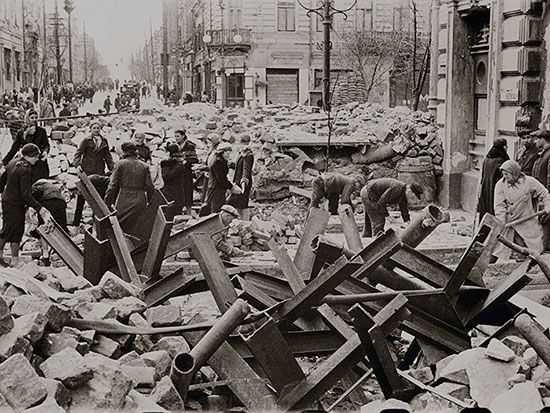 Автор: учитель истории Мельник Яна АлександровнаЦель: ознакомить учащихся с жизнью людей в период ВОВ; Задачи: воспитать у школьников чувство патриотизма и глубокого  уважения к ветеранам Вов; гордости за свою Родину, сумевшей отстоять независимость в тяжелейших условиях.План: Воспоминания о родныхОтдых солдат«Все для фронта, все для победы!»Оборудование: презентация, иллюстрации о ВОВХод урокаНе обожженные сороковыми, 
Сердцами, вросшими в тишину, – 
Конечно, мы смотрим глазами иными, 
На нашу большую войну. 
Мы знаем по сбивчивым, трудным рассказам, 
О горьком победном пути, 
Поэтому должен хотя бы наш разум 
дорогой страданья пройти. 
– И мы разобраться обязаны сами, 
В той боли, что мир перенес. 
Конечно, мы смотрим иными глазами, 
Такими же, полными слез.Актуализация. (отрывок из 7 симфонии Шостаковича)Великая Отечественная война была самой тяжелой из войн, какие только пришлось пережить нашему народу за свою многовековую историю. Война была величайшим испытанием и проверкой сил народа, и эту проверку наш народ выдержал с честью. Интерес к прошлому, к истории своего Отечества, своих предков, особенно дедов, заложен в каждом человеке. Хочется проследить, через какие моральные и физические испытания пришлось пройти нашему народу в трагические годы Великой Отечественной войны. Тема, нашего открытого занятия  «Жизнь на войне». Вы познакомитесь с жизнью людей в период Вов. Сегодня не будем говорить о военных действиях. Сегодня мы посмотрим на войну с другой стороны. Воспоминания о родных. (звучит мелодия «Темная ночь»)Самое первое тяжелое испытание для солдата – это разлука с домом, близкими людьми. Это не просто долгая разлука. Солдат на войне не знает, придется ли ему увидеть снова свой дом и главное – родных и близких. Война разрушает всю сложившуюся в мирное время систему представлений о хорошем и плохом, о правильном и неправильном, и, самое главное, сталкивает человека с самим собой. На войне он узнает о себе и о жизни то, чего не видел или не хотел замечать в мирной жизни.  Война затрагивает все уровни человеческой психики. Человеку нужны очень серьезные побудительные мотивы, чтобы справиться со страхом смерти и необходимостью убивать самому. Такими мотивами являются защита своего Отечества и в частности близких и родных людей… Писем белые стаи Прилетали на Русь. Их с волнением читали, Знали их наизусть. Эти письма, поныне Не теряют, не жгут, Как большую святыню Сыновьям берегут.     	Сейчас вы услышите отрывки из письма, которое было написано 15-летней девочкой, попавшей в рабство к гитлеровскому помещику.     	Она была настолько доведена до отчаяния, что решила покончить жизнь самоубийством в день своего 15-летия, но перед этим написала последнее письмо отцу на фронт. Читать тяжело, но очень стоит прочтения.Письмо читают учащиесяДорогой, добрый папенька!   	Пишу я тебе письмо из немецкой неволи. Когда ты, папенька, будешь читать это письмо, меня в живых не будет. И моя просьба к тебе, отец: покарай немецких кровопийц. Это завещание твоей умирающей дочери. 	   Несколько слов о матери. Когда вернешься, маму не ищи. Ее расстреляли немцы. Когда допытывались о тебе, офицер бил ее плеткой по лицу. Мама не стерпела и гордо сказала: «Вы не запугаете меня битьем. Я уверена, что муж вернется назад и вышвырнет вас, подлых захватчиков, отсюда вон». И офицер выстрелил маме в рот...  	 Папенька, мне сегодня исполнилось 15 лет, и если бы сейчас ты, встретил меня, то не узнал бы свою дочь. Я стала очень худенькая, мои глаза ввалились, косички мне остригли наголо, руки высохли, похожи на грабли. Когда я кашляю, изо рта идет кровь - у меня отбили легкие. 	 А помнишь, папа, два года тому назад, когда мне исполнилось 13 лет? Какие хорошие были мои именины! Ты мне, папа, тогда сказал: «Расти, доченька, на радость большой!» Играл патефон, подруги поздравляли меня с днем рождения, и мы пели нашу любимую пионерскую песню...А теперь, папа, как взгляну на себя в зеркало - платье рваное, в лоскутках, номер на шее, как у преступницы, сама худая, как скелет,- и соленые слезы текут из глаз. Что толку, что мне исполнилось 15 лет. Я никому не нужна. Здесь многие люди никому не нужны. Бродят голодные, затравленные овчарками. Каждый день их уводят и убивают. Да, папа, и я рабыня немецкого барона, работаю у немца Шарлэна прачкой, стираю белье, мою полы. Работаю очень много, а кушаю два раза в день в корыте с "Розой" и "Кларой" - так зовут хозяйских свиней. Так приказал барон. "Русс была и будет свинья",- сказал он.   	Я очень боюсь "Клары". Это большая и жадная свинья. Она мне один раз чуть не откусила палец, когда я из корыта доставала картошку.  	  Живу я в дровяном сарае: в колшату мне входить нельзя. Один раз горничная полька Юзефа дала мне кусочек хлеба, а хозяйка увидела и долго била Юзефу плеткой по голове и спине.   	Два раза я убегала от хозяев, но меня находил ихний дворник. Тогда сам барон срывал с меня платье и бил ногами. Я теряла сознание. Потом на меня выливали ведро воды и бросали в подвал.   	Сегодня я узнала новость: Юзефа сказала, что господа уезжают в Германию с большой партией невольников и невольниц с Витебщины. Теперь они берут и меня с собою. Нет, я не поеду в эту трижды всеми проклятую Германию! Я решила лучше умереть на родной сторонушке, чем быть втоптанной в проклятую немецкую землю. Только смерть спасет меня от жестокого битья.    	Не хочу больше мучиться рабыней у проклятых, жестоких немцев, не давших мне жить!..Завещаю, папа: отомсти за маму и за меня. Прощай, добрый папенька, ухожу умирать.Твоя дочь Катя Сусанина... Мое сердце верит: письмо дойдет.На конверте стоял адрес:«Действующая армия. Полевая почта №... Сусанину Петру». На другой стороне карандашом написаны слова: «Дорогие дяденька или тетенька, кто найдет это спрятанное от немцев письмо, умоляю вас, опустите сразу в почтовый ящик. Мой труп уже будет висеть на веревке».  	 Номер полевой почты, написанный на конверте, устарел, и письмо не могло попасть адресату, но оно дошло до сердца российских людей!Вывод: Фронтовые письма... Сколько их было написано и отправлено за 1418 военных дня? Кому они были адресованы? О чем рассказывали люди, написавшие их? Может, кому-то покажутся эти письма неинтересными и скучными, но это реальные письма реальных людей... Отдых солдатОдно из испытаний для солдата – осознание того, что ему самому придется убивать или быть убитым…Наступает затишье…Война всегда оставалась для человека трудом, изнуряющим в первую очередь физически и психологически. Поэтому, прежде всего, ценятся сон на фронте. «Война выработала привычку спать при всяком шуме, вплоть до грохота ближайших батарей, и в то же время научила моментально вскакивать от самого тихого непосредственно обращения к себе», – вспоминал участник Первой мировой войны, полковник Г.Чемоданов. И это характерно для всех войн.Отрывок из произведения А. Твардовского «Василий Теркин. На привале»И приник к земле сырой,Одолен истомой,И лежит он, мой герой,Спит себе, как дома.Спит — хоть голоден, хоть сыт,Хоть один, хоть в куче.Спать за прежний недосып,Спать в запас научен….Спит герой, храпит — и точка.Принимает все, как есть.Ну, своя — так это ж точно.Ну, война — так я же здесь.Спит, забыв о трудном лете.Сон, забота, не бунтуй.Может, завтра на рассветеБудет новый сабантуй.Спят бойцы, как сон застал,Под сосною впокат.Часовые на постахМокнут одиноко….В период затишья солдаты заняты работой, от которой во многом зависит успех в новом бою, а также отдыхают перед сражением.В годы войны народ пошёл на великие жертвы, были сужены материально-технические аспекты, не действовали санатории, дома отдыха, многие учреждения культуры. Народ во многом себе отказывал во имя Победы. Но жизненно-важные сферы, такие, как здравоохранение, народное образование, оказание медицинской помощи населению действовали. «Все для фронта, все для победы!»  	 В годы Великой Отечественной войны наблюдался большой патриотический подъем и стремление каждого, включая детей, внести  свой вклад в дело скорейшего разгрома врага. Отменены отпуска, введены обязательные сверхурочные работы. Рабочий день вырос до 12-14 часов. Взрослые мужчины имели по 1000 и больше % выработки. А что мог сделать мальчишка 13 лет, под которого ставили ящик, чтобы дотягиваться до станка? На своих изделиях дети писали пожелания для солдат. Например, «бей врага», «за Родину» и др. Хочу вернуться к тому эпиграфу, с которого я начала сегодняшнее занятие.Не обожженные сороковыми, Сердцами, вросшими в тишину, – Конечно, мы смотрим глазами иными, На нашу большую войну. Мы знаем по сбивчивым, трудным рассказам, О горьком победном пути, Поэтому должен хотя бы наш разум дорогой страданья пройти. – И мы разобраться обязаны сами, В той боли, что мир перенес. Конечно, мы смотрим иными глазами, Такими же, полными слез.       Хочу Вам показать видео, как современная молодежь видит и чувствует ВОВ.Видео – девушка рисует на песке